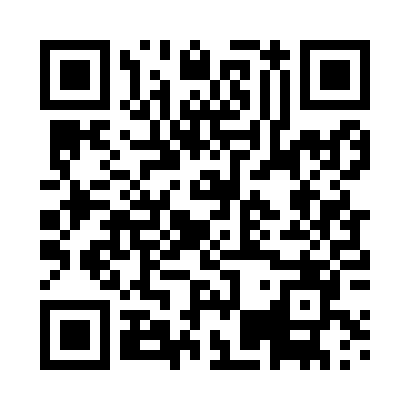 Prayer times for Esqueiros, PortugalMon 1 Apr 2024 - Tue 30 Apr 2024High Latitude Method: Angle Based RulePrayer Calculation Method: Muslim World LeagueAsar Calculation Method: HanafiPrayer times provided by https://www.salahtimes.comDateDayFajrSunriseDhuhrAsrMaghribIsha1Mon5:417:161:386:078:009:302Tue5:397:141:376:088:019:313Wed5:377:131:376:098:029:324Thu5:357:111:376:098:039:345Fri5:337:091:366:108:049:356Sat5:317:081:366:118:059:367Sun5:297:061:366:128:069:388Mon5:277:041:366:128:079:399Tue5:257:031:356:138:089:4010Wed5:237:011:356:148:099:4211Thu5:217:001:356:148:119:4312Fri5:196:581:346:158:129:4513Sat5:176:561:346:168:139:4614Sun5:156:551:346:178:149:4815Mon5:136:531:346:178:159:4916Tue5:116:521:336:188:169:5017Wed5:096:501:336:198:179:5218Thu5:076:491:336:198:189:5319Fri5:056:471:336:208:199:5520Sat5:036:461:336:218:209:5621Sun5:016:441:326:218:219:5822Mon4:596:431:326:228:239:5923Tue4:576:411:326:238:2410:0124Wed4:566:401:326:238:2510:0225Thu4:546:381:326:248:2610:0426Fri4:526:371:326:248:2710:0527Sat4:506:351:316:258:2810:0728Sun4:486:341:316:268:2910:0929Mon4:466:331:316:268:3010:1030Tue4:446:311:316:278:3110:12